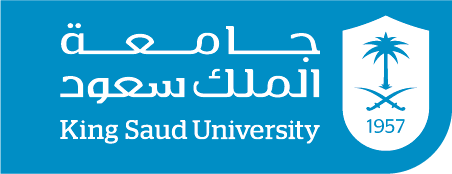 سيرة ذاتية لعضو هيئة التدريسأولاً : الـبـيـانـات الـشـخـصـيـةثـانـيـاً: الـبـيـانـات الـعـلـمـيـةثـالـثـاً: السجل الوظيفي   رابـعـاً : الـخـبـرات الـعـمـلـيـة والاستشاريةخـامـسـاً: البحوث العلمية سادساً : الدورات و ورش العملالاسمأمل سالم الحضرميأمل سالم الحضرميأمل سالم الحضرميأمل سالم الحضرميأمل سالم الحضرميأمل سالم الحضرميالمرتبة العلميةأستاذ مساعدأستاذ مساعدأستاذ مساعدأستاذ مساعدأستاذ مساعدأستاذ مساعدجهة العملالكليةالآدابالآدابالقسماللغة العربيةاللغة العربيةالتخصصالنحو واللغةالنحو واللغةالنحو واللغةالنحو واللغةالنحو واللغةالنحو واللغةالهاتفالعمل8056648الفاكسالجوال 0506101845البريد الالكتروني Amal.salem.008@gmail.com Amal.salem.008@gmail.com Amal.salem.008@gmail.com Amal.salem.008@gmail.com Amal.salem.008@gmail.com Amal.salem.008@gmail.comالدرجـةســنة التخـرجاســم الجامعـــةالبلدالتخصصالبكالوريـوس1407هـجامعة الملك عبد العزيزالسعوديةاللغة العربيةالماجســــتيـر1421هـجامعة أم القرىالسعوديةالنحو واللغةالدكـتــــوراه1436هـجامعة الملك سعودالسعوديةالنحو واللغةالوظيفةجهة العملالفترة الزمنيةأستاذ مساعدكلية الآداب / قسم اللغة العربيةمن عام 1426هـ1مقررة لجنة جداول الإعداد العام2عضو في لجنة الجودة3عضو في لجنة الامتحانات 4منسقة لجنة اللغة والنحو 5 عضو في لجنة الموازي123456تاريخ انعقادهاالجهة المنظمة مسمى الدورة 123